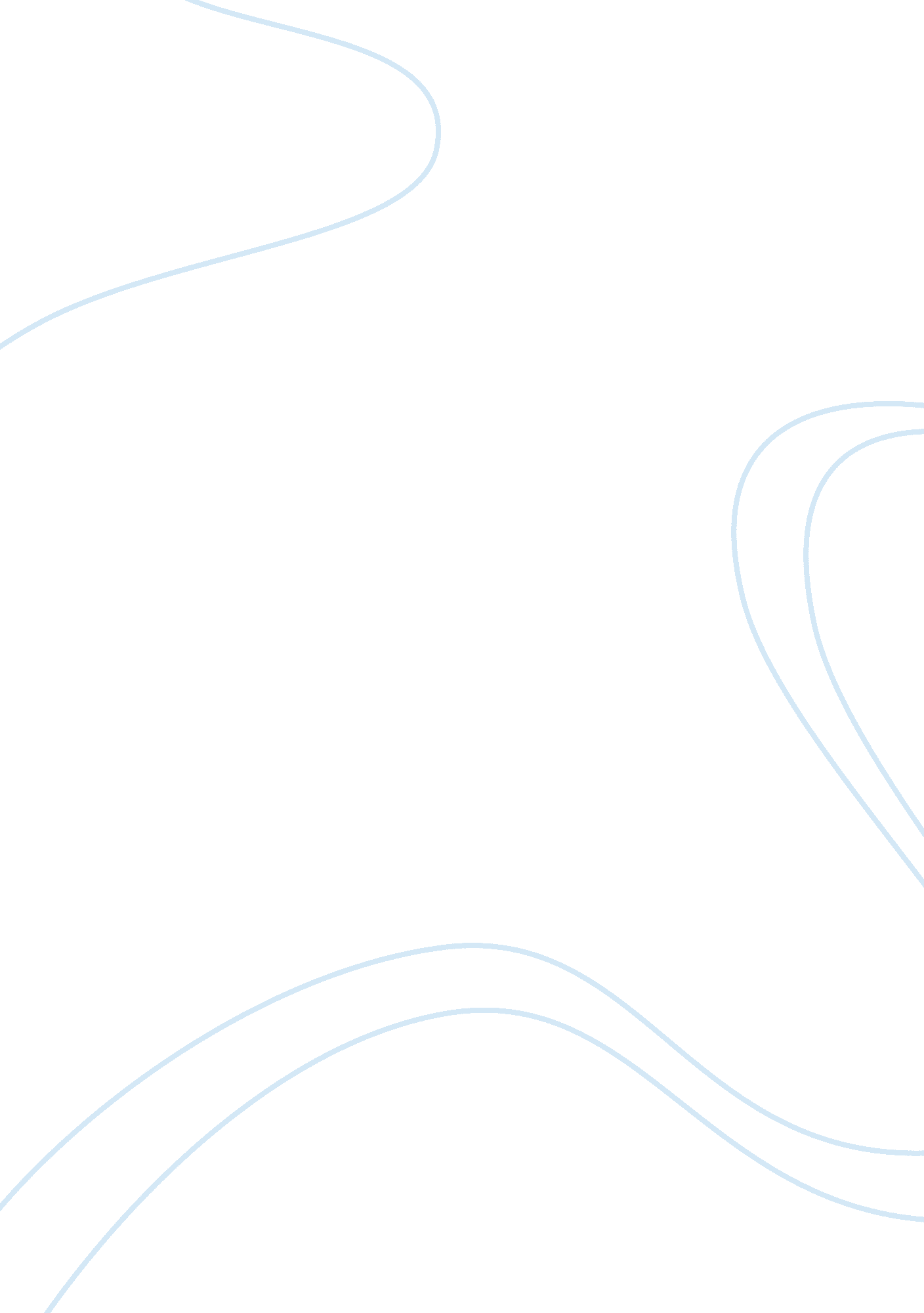 Commentary: attentional control and the self: the self attention network (san)Health & Medicine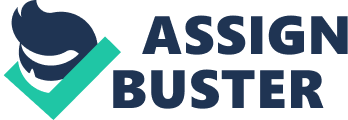 A commentary on 
Attentional control and the self: The Self Attention Network (SAN) by Humphreys, G., and Sui, J. (2015). Cogn. Neurosci. 7, 5–17. doi: 10. 1080/17588928. 2015. 1044427 In their Discussion Paper, Humphreys and Sui (2015) review recent data on the relation between self-bias and attention and bring evidence that self-related stimuli, after a simple association, are able to alter the salience of neutral stimuli which is usually a prerogative of monetary and food reward ( O'Doherty et al., 2004 ; Panasiti et al., 2015 ; Trilla Gros et al., 2015 ). The authors review own-name effects, own-face effects and self-biases in associative matching and propose the “ Self Attention Network” (SAN), a network model in which dorso-lateral prefrontal cortex (DLPFC) and intra-parietal sulcus (IPS) exert top-down attention-mediated control over left posterior superior temporal sulcus (LpSTS) and ventro-medial prefrontal cortex (vmPFC) which are instead respectively linked to bottom-up orienting of attention and self-related processing. Here we would like to contribute to the SAN by suggesting that, in addition to considering the behavioral and neural mechanisms that occur when processing supra-modal self-related stimuli, the model would benefit from taking into account the plastic body-centered representation of the self ( Maister and Farmer, 2015 ) and its effects on attention. Specifically, we would like to speculate on how SAN adapts to situations where bodily self-representation is challenged by experimental manipulations that are able to blur self-other distinction, such as shared visuo-tactile stimulation. Our own face is one of the most important features that define the self and it has a robust representation and a special status in the human cognitive and neural systems ( Keenan et al., 2003 ; Devue and Brédart, 2011 ). Self-capture and self-advantage effects while processing the self-face, have been extensively found ( Tong and Nakayama, 1999 ; Brédart et al., 2006 ; Devue et al., 2009 ). In addition, self-face recognition is linked to the activity of a partially dedicated brain network ( Devue and Brédart, 2011 ) and specific electrophysiological activity ( Tacikowski and Nowicka, 2010 ). Nevertheless, recent studies show that self-face recognition may be inherently plastic ( Tsakiris, 2008 ; Sforza et al., 2010 ) as it can be modified by simple visuo-tactile Interpersonal Multisensory Stimulation (IMS) (see Porciello et al., 2016 ; Sel et al., 2016a for visuo-cardiac IMS). In fact, experiencing tactile stimuli on one's face while seeing synchronous tactile stimulation delivered on the face of another individual, induces changes to self-face representation: a bias in attributing the other's facial features to the self and the illusory experience of looking at oneself in the mirror (Enfacement). At the neural level such IMS modulates the activity of unimodal (inferior occipital gyrus, IOG) and multimodal (right temporo-parietal junction, TPJ and IPS) areas ( Apps et al., 2015 ), both involved in different aspects of self-consciousness: self-location, self-identification, and first person perspective ( Blanke, 2012 ). In particular, we suggested ( Bufalari et al., 2015 ) that TPJ detects the mismatch between self/other tactile sensations while IPS solves the conflict between felt and observed stimuli by integrating multisensory congruent stimuli and remapping the space around the face which ultimately results in an updated self-face representation and in the illusory experience of looking at oneself in the mirror. In line with this view, recent electrophysiological evidence ( Sel et al., 2016b ) demonstrates that self-specific mismatch detection mechanisms exist in the brain and along with Apps et al. (2015) neuroimaging data, support the idea that self-processing follows predictive coding's principles ( Friston, 2009 ). In such theoretical account multimodal areas update self-representation in order to minimize the surprise generated in unimodal areas by the synchronous IMS ( Apps and Tsakiris, 2014 ). In addition to changing self-face representation, synchronous visuo-tactile IMS is also able to influence basic perceptual processes, such as detection of facial tactile stimuli ( Cardini et al., 2013 ), and importantly higher level attentional mechanisms triggered by self-related face stimuli. Indeed, we recently measured the attentional capture exerted by the self-face and by a friend's face after participants underwent experimental synchronous and control asynchronous IMS ( Porciello et al., 2014b ). Participants performed a gaze-following task in which they had to look in the direction signaled by an imperative cue while ignoring distracting stimuli, i. e., either the self or a friend's face gazing toward the correct or the wrong direction. After asynchronous IMS, the distracting power of directional gaze is higher when embedded in one's own face than in a friend's face, confirming that self-similarity enhances the degree to which gaze orients attention ( Hungr and Hunt, 2012 ). However, after synchronous IMS, namely when other's facial features are assimilated in the self-face representation ( Tajadura-Jiménez et al., 2012 ), the distracting power of self-gaze vanishes and becomes no more distracting than a friend's face. Synchronous IMS can therefore cancel self-gaze attentional capture resulting in the Engazement effect ( Porciello et al., 2014b ). At the neural level, we hypothesized that Engazement may rely on the interaction between brain circuits involved in self-recognition (i. e., occipito-frontal and parietal regions, Kircher et al., 2001 ; Platek et al., 2008 ), multisensory integration and self/other distinction (i. e., TPJ and IPS, Apps et al., 2015 ) with those involved in reflexive shifts of attention (i. e., dorsal and ventral fronto-parietal networks, Corbetta et al., 2008 ; Callejas et al., 2014 ). In light of the dynamic causal model developed by Humphreys and Sui (2015) , we suggest that IMS-induced plasticity of self-face representation may change attentional capture related to self-gaze (i. e., make self-face stimuli less salient) via the activity of ventral (including the specific portion of TPJ connected with the PFC and the insula, Mars et al., 2012 ) and dorsal fronto-parietal networks which are respectively involved in bottom-up orienting ( Corbetta et al., 2008 ; Mars et al., 2012 ) and in inhibitory control ( Grosbras et al., 2005 ; Klein et al., 2009 ; Cazzato et al., 2012 ; Porciello et al., 2014a ) of attention. In particular, IMS-induced plastic change in self-face representation may reduce the activation of the two ventral SAN's nodes, namely vmPFC, which represents the self and the saliency of self-related stimuli, and posterior STS, which triggers bottom up orienting of attention toward self-related stimuli. Consequently, the dorsal fronto-parietal attentional network, including DLPFC and IPS, has to exert less control to inhibit automatic orienting of attention (e. g., gaze-following behavior) toward stimuli that, after the inclusion of other's features, are no longer coded as self-related. To sum up, we suggest that the neurocognitive interaction between self-bias phenomena and attention passes through a basic and fundamentally plastic representation of the bodily self that may follow predictive coding rules. Author Contributions GP, IM-P, and IB have made substantial, direct, and intellectual contribution to the work, wrote the manuscript and approved it for publication. Conflict of Interest Statement The authors declare that the research was conducted in the absence of any commercial or financial relationships that could be construed as a potential conflict of interest. Acknowledgments IB and GP were supported by the Italian Ministry of Health (GR-2011-02351798) and IM-P by the Italian Ministry of Health (GR-2009-1607360). References Apps, M. A. J., Tajadura-Jiménez, A., Sereno, M., Blanke, O., and Tsakiris, M. (2015). Plasticity in unimodal and multimodal brain areas reflects multisensory changes in self-face identification. Cereb. Cortex 25, 46–55. doi: 10. 1093/cercor/bht199 PubMed Abstract | CrossRef Full Text | Google Scholar Apps, M. A. J., and Tsakiris, M. (2014). The free-energy self: a predictive coding account of self-recognition. Neurosci. Biobehav. Rev. 41, 85–97. doi: 10. 1016/j. neubiorev. 2013. 01. 029 PubMed Abstract | CrossRef Full Text | Google Scholar Blanke, O. (2012). Multisensory brain mechanisms of bodily self-consciousness. Nat. Rev. Neurosci. 13, 556–571. doi: 10. 1038/nrn3292 PubMed Abstract | CrossRef Full Text | Google Scholar Brédart, S., Delchambre, M., and Laureys, S. (2006). One's own face is hard to ignore. Q. J. Exp. Psychol. 59, 46–52. doi: 10. 1080/17470210500343678 PubMed Abstract | CrossRef Full Text | Google Scholar Bufalari, I., Porciello, G., Sperduti, M., and Minio-Paluello, I. (2015). Self-identification with another person's face: the time relevant role of multimodal brain areas in the enfacement illusion. J. Neurophysiol. 113, 1959–1962. doi: 10. 1152/jn. 00872. 2013 PubMed Abstract | CrossRef Full Text | Google Scholar Callejas, A., Shulman, G. L., and Corbetta, M. (2014). Dorsal and ventral attention systems underlie social and symbolic cueing. J. Cogn. Neurosci. 26, 1–25. doi: 10. 1162/jocn_a_00461 PubMed Abstract | CrossRef Full Text | Google Scholar Cardini, F., Tajadura-jiménez, A., Serino, A., and Tsakiris, M. (2013). It feels like it's me: interpersonal multisensory stimulation enhances visual remapping of touch from other to self. J. Exp. Psychol. Hum. Percept. Perform. 39, 630–637. doi: 10. 1037/a0031049 PubMed Abstract | CrossRef Full Text | Google Scholar Cazzato, V., Macaluso, E., Crostella, F., and Aglioti, S. M. (2012). Mapping reflexive shifts of attention in eye-centered and hand-centered coordinate systems. Hum. Brain Mapp. 33, 165–178. doi: 10. 1002/hbm. 21202 PubMed Abstract | CrossRef Full Text | Google Scholar Corbetta, M., Patel, G., and Shulman, G. L. (2008). The reorienting system of the human brain: from environment to theory of mind. Neuron 58, 306–324. doi: 10. 1016/j. neuron. 2008. 04. 017 PubMed Abstract | CrossRef Full Text | Google Scholar Devue, C., and Brédart, S. (2011). The neural correlates of visual self-recognition. Conscious. Cogn. 20, 40–51. doi: 10. 1016/j. concog. 2010. 09. 007 PubMed Abstract | CrossRef Full Text | Google Scholar Devue, C., Van der Stigchel, S., Brédart, S., and Theeuwes, J. (2009). You do not find your own face faster; you just look at it longer. Cognition 111, 114–122. doi: 10. 1016/j. cognition. 2009. 01. 003 CrossRef Full Text | Google Scholar Friston, K. (2009). The free-energy principle: a rough guide to the brain? Trends Cogn. Sci. 13, 293–301. doi: 10. 1016/j. tics. 2009. 04. 005 PubMed Abstract | CrossRef Full Text | Google Scholar Grosbras, M.-H., Laird, A. R., and Paus, T. (2005). Cortical regions involved in eye movements, shifts of attention, and gaze perception. Hum. Brain Mapp. 25, 140–154. doi: 10. 1002/hbm. 20145 PubMed Abstract | CrossRef Full Text | Google Scholar Humphreys, G., and Sui, J. (2015). Attentional control and the self: The Self Attention Network (SAN). Cogn. Neurosci. 7, 5–17. doi: 10. 1080/17588928. 2015. 1044427 PubMed Abstract | CrossRef Full Text | Google Scholar Hungr, C. J., and Hunt, A. R. (2012). Physical self-similarity enhances the gaze-cueing effect. Quat. J. Exp. Psychol. (Hove). 65, 1250–1259. doi: 10. 1080/17470218. 2012. 690769 PubMed Abstract | CrossRef Full Text | Google Scholar Keenan, J. P., Falk, D., and Gallup, G. G. J. (2003). The Face in the Mirror: the Search for the Origins of Consciousness . New York, NY: Haper Collins Publishers. Google Scholar Kircher, T. T., Senior, C., Phillips, M. L., Rabe-Hesketh, S., Benson, P. J., Bullmore, E. T., et al. (2001). Recognizing one's own face. Cognition 78, B1–B15. doi: 10. 1016/S0010-0277(00)00104-9 PubMed Abstract | CrossRef Full Text | Google Scholar Klein, J. T., Shepherd, S. V., and Platt, M. L. (2009). Social attention and the brain. Curr. Biol. 19, R958–R962. doi: 10. 1016/j. cub. 2009. 08. 010 PubMed Abstract | CrossRef Full Text | Google Scholar Maister, L., and Farmer, H. (2015). Attending to the bodily self. Cogn. Neurosci. 8928, 1–2. doi: 10. 1080/17588928. 2015. 1075490 CrossRef Full Text | Google Scholar Mars, R. B., Sallet, J., Schüffelgen, U., Jbabdi, S., Toni, I., and Rushworth, M. F. S. (2012). Connectivity-based subdivisions of the human right “ temporoparietal junction area”: evidence for different areas participating in different cortical networks. Cereb. Cortex 22, 1894–1903. doi: 10. 1093/cercor/bhr268 PubMed Abstract | CrossRef Full Text | Google Scholar O'Doherty, J., Dayan, P., Schultz, J., Deichmann, R., Friston, K., and Dolan, R. J. (2004). Dissociable roles of ventral and dorsal striatum in instrumental conditioning. Science 304, 452–454. doi: 10. 1126/science. 1094285 PubMed Abstract | CrossRef Full Text | Google Scholar Panasiti, M. S., Puzzo, I., and Chakrabarti, B. (2015). Autistic traits moderate the impact of reward learning on social behaviour. Autism Res. 9, 471–479. doi: 10. 1002/aur. 1523 PubMed Abstract | CrossRef Full Text | Google Scholar Platek, S. M., Wathne, K., Tierney, N. G., and Thomson, J. W. (2008). Neural correlates of self-face recognition: an effect-location meta-analysis. Brain Res. 1232, 173–184. doi: 10. 1016/j. brainres. 2008. 07. 010 PubMed Abstract | CrossRef Full Text | Google Scholar Porciello, G., Crostella, F., Liuzza, M. T., Valentini, E., and Aglioti, S. M. (2014a). rTMS-induced virtual lesion of the posterior parietal cortex (PPC) alters the control of reflexive shifts of social attention triggered by pointing hands. Neuropsychologia 59, 148–156. doi: 10. 1016/j. neuropsychologia. 2014. 04. 017 PubMed Abstract | CrossRef Full Text | Google Scholar Porciello, G., Daum, M. M., Menghini, C., Brugger, P., and Lenggenhager, B. (2016). Not that heart-stopping after all: visuo-cardiac synchrony does not boost self-face attribution. PLoS ONE 11: e0160498. doi: 10. 1371/journal. pone. 0160498 CrossRef Full Text | Google Scholar Porciello, G., Holmes, B. S., Liuzza, M. T., Crostella, F., Aglioti, S. M., and Bufalari, I. (2014b). Interpersonal Multisensory Stimulation reduces the overwhelming distracting power of self-gaze: psychophysical evidence for “ engazement.” Sci. Rep. 4: 6669. doi: 10. 1038/srep06669 PubMed Abstract | CrossRef Full Text | Google Scholar Sel, A., Azevedo, R. T., and Tsakiris, M. (2016a). Heartfelt self: cardio-visual integration affects self-face recognition and interoceptive cortical processing. Cereb. Cortex doi: 10. 1093/cercor/bhw296. [Epub ahead of print]. CrossRef Full Text | Google Scholar Sel, A., Harding, R., and Tsakiris, M. (2016b). Electrophysiological correlates of self-specific prediction errors in the human brain. Neuroimage 125, 13–24. doi: 10. 1016/j. neuroimage. 2015. 09. 064 PubMed Abstract | CrossRef Full Text | Google Scholar Sforza, A., Bufalari, I., and Haggard, P. (2010). My face in yours: visuo-tactile facial stimulation influences sense of identity. Soc. Neurosci. 5, 148–162. doi: 10. 1080/17470910903205503 PubMed Abstract | CrossRef Full Text | Google Scholar Tacikowski, P., and Nowicka, A. (2010). Allocation of attention to self-name and self-face: an ERP study. Biol. Psychol. 84, 318–324. doi: 10. 1016/j. biopsycho. 2010. 03. 009 PubMed Abstract | CrossRef Full Text | Google Scholar Tajadura-Jiménez, A., Grehl, S., and Tsakiris, M. (2012). The other in me: interpersonal multisensory stimulation changes the mental representation of the self. PLoS ONE 7: e40682. doi: 10. 1371/journal. pone. 0040682 PubMed Abstract | CrossRef Full Text | Google Scholar Tong, F., and Nakayama, K. (1999). Robust representations for faces: evidence from visual search. J. Exp. Psychol. Hum. Percept. Perform. 25, 1016–1035. doi: 10. 1037/0096-1523. 25. 4. 1016 PubMed Abstract | CrossRef Full Text | Google Scholar Trilla Gros, I., Panasiti, M. S., and Chakrabarti, B. (2015). The plasticity of the mirror system: how reward learning modulates cortical motor simulation of others. Neuropsychologia 70, 255–262. doi: 10. 1016/j. neuropsychologia. 2015. 02. 033 PubMed Abstract | CrossRef Full Text | Google Scholar Tsakiris, M. (2008). Looking for myself: current multisensory input alters self-face recognition. PLoS ONE 3: e4040. doi: 10. 1371/journal. pone. 0004040 PubMed Abstract | CrossRef Full Text | Google Scholar 